28 февраля 2023 года жительница села Акбаш Хазия Газизовна Нуриева отметила 90-летний юбилей. Поздравить Хазию Газизовну с большим праздником пришли глава Акбашского сельского поселения Ляйсан Римовна Синагатуллина и заместитель руководителя Исполнительного комитета Ютазинского муниципального района Рузанов Сергей Александрович.  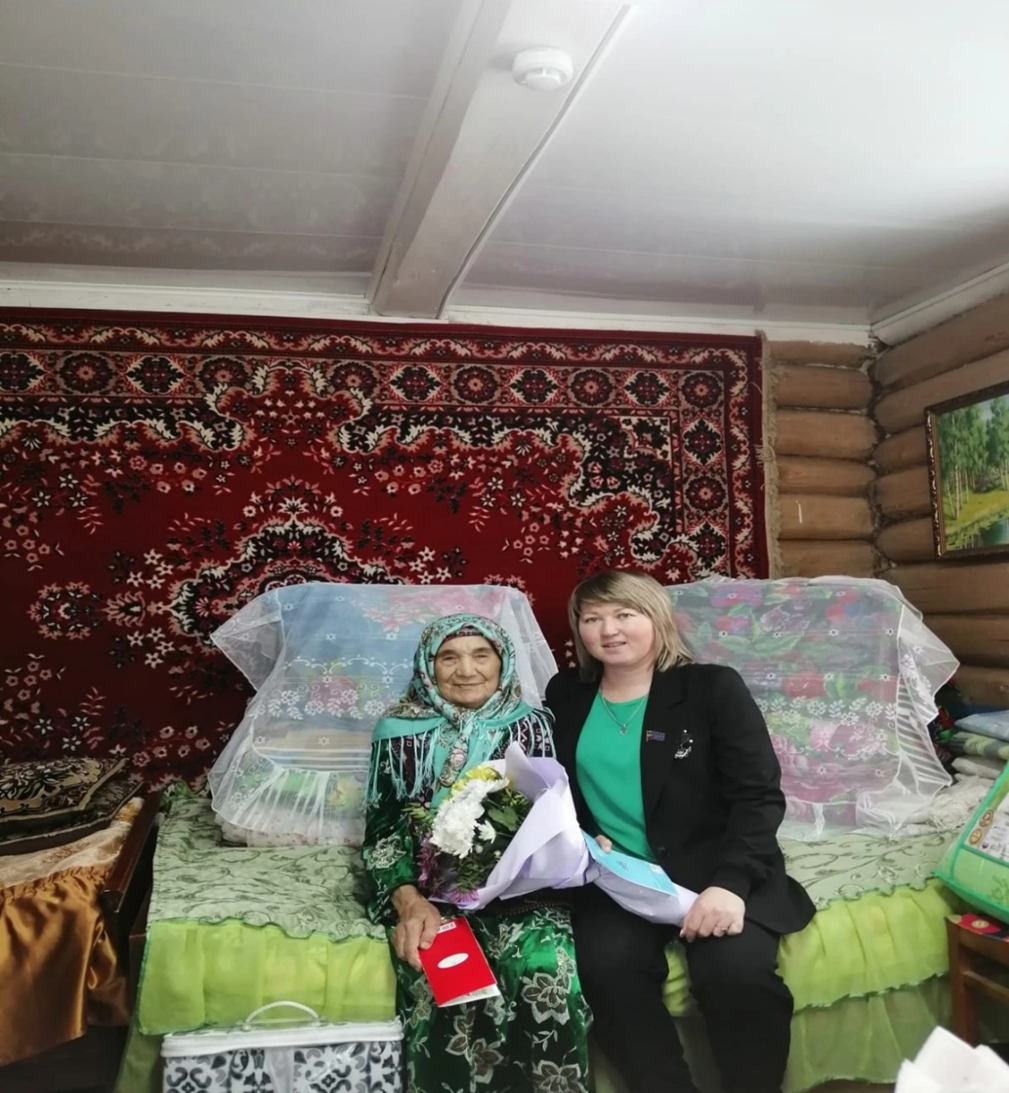 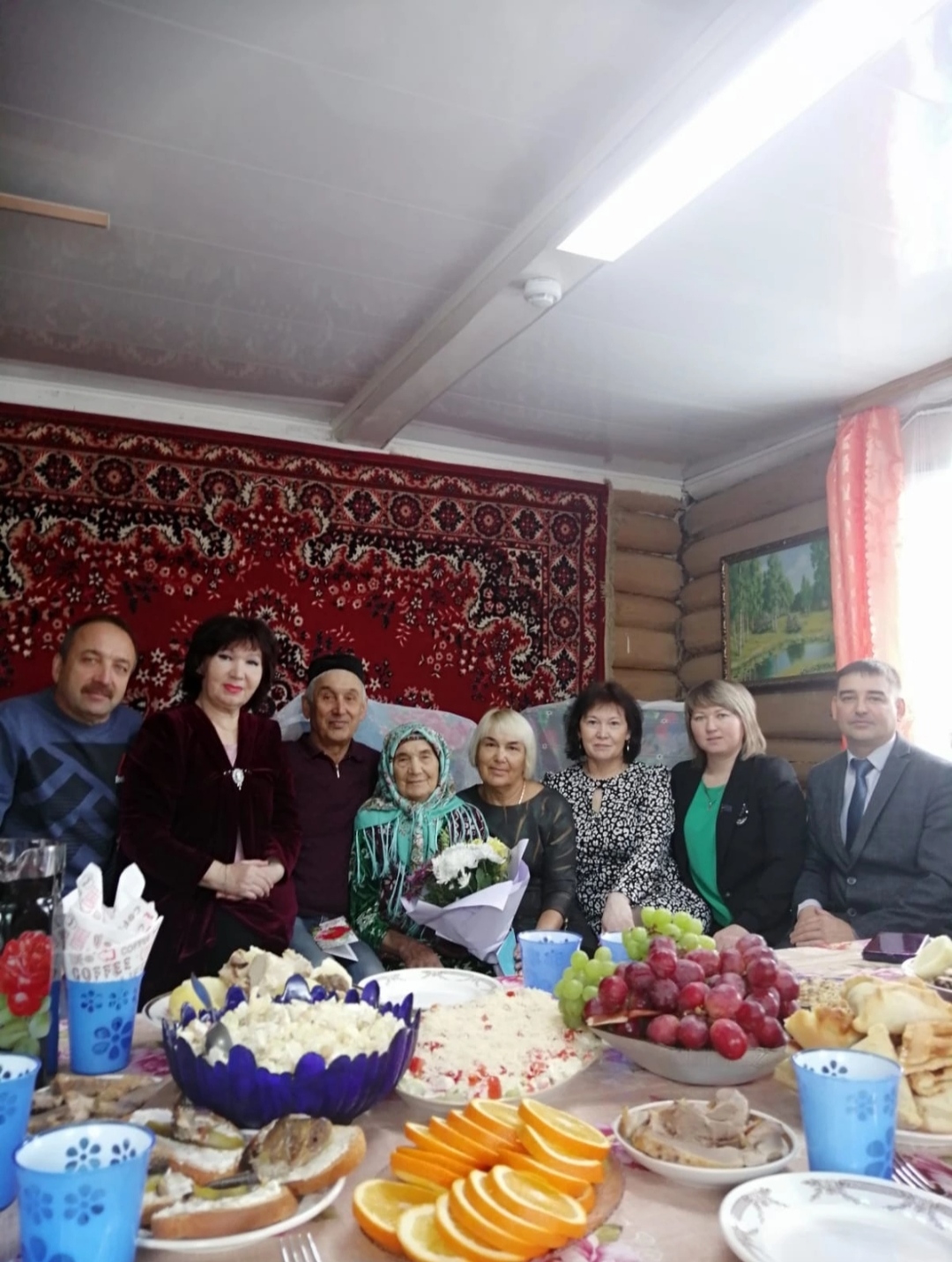 